Author’s guidelines for CIBB 2023 papersFirst Author1, Second Author2, Third Author∗,3,41 First author’s department, institute, city, country. Email, ORCID code2 Second author’s department, institute, city, country. Email, ORCID code3 Third author’s primary affiliation department, institute, city, country. Email, ORCID code4 Third author’s secondary affiliation department, institute, city, country.∗corresponding authorKeywords (min 3, max 5): keyword1, keyword2, keyword3, keyword4, keyword5.Abstract (max 250 words). This document contains the main guidelines for preparing your contribution for the electronic proceedings of the CIBB conference. This document will help you produce the PDF file of your paper. The manuscript should include four sections named “Introduction”, “Data and Methods”, “Results”, and “Conclusions”, comprising any number of subsections. The manuscript should also include an abstract (max 250 words), a conflict of interest statement and reference list. The paper’s length must be from 4 to 6 pages (including figures, tables, and bibliography). 1	IntroductionThis document contains the main guidelines for preparing your contribution for the electronic proceedings of the CIBB conference.2	Data and MethodsYou can use different word-processors able to produce PDF files, such as Word with Acrobat Distiller. In this case, please preserve the style of the headings, text fonts, and line spacing to provide a uniform style for the proceedings.Please note that only PDF versions of papers can be accepted, as the proceedings of CIBB will be produced starting from them.3	ResultsThe paper must be formatted single column, 12 pt, on standard A4 paper, and its side edges should be 2.5 cm above, down, left, and right, as shown by this document. The maximum length of the paper is 6 pages (including figures, tables, and bibliography).Footnotes are denoted by a number superscript in the text. The references should be cited in this way [2], or also [2, 3, 4, 5].Software code commands should be written in this way:x <- 0.5y <- 0.8z <- x + yprint(z)3.1	Tables and FiguresTables and figures must be placed in the paper close to where they are cited. The captionheading for a table should be placed at the top of the table, as shown in Table 1. The caption heading for a figure should be placed below the figure, as shown in Figure 1.Table 1: Example of table containing results.3.2	EquationsEquations should be centered and numbered consecutively, in this way:(1)and(2)and referred as: Equation 1 and Equation 2.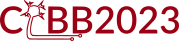 Figure 1: Please note: Figures should be included in the paper close to where they are referred to, and, in any case, before the References. Regarding colours, please make sure you use a colourblind palette.4	ConclusionReferences must be formatted using the IEEE reference style, available at the following URL: https://ieeeauthorcenter.ieee.org/wp-content/uploads/IEEE-Reference-Guide.pdf. When a reference has more than 6 authors, list the first 6 authors followed by “et al.”. Some reference examples are reported below.  Conflict of interestsThe authors should declare here any potential conflicts of interests.Acknowledgments (optional)Example text: The authors would like to thank XXX and YYY for their helpful feedback.Funding (optional)Example text: This work was supported by the XXX agency (grant number: XXX).Availability of data and software code (optional)Example text: Our software code is available at the following URL: XXX.Our dataset is available at the following URL: XXX.References[1] J.C. Bezdek and N.R. Pal. “Two soft relative of learning vector quantization”. Neural Networks, vol.8, no.5, pp. 729-743, 1995.[2] R.O.Duda, P.E.Hart.“Pattern Classification and Scene Analysis”. Wiley, NewYork, 1973.[3] J. C. Bezdek. “Pattern Recognition with Fuzzy Objective Function Algorithms”. Plenum Press, New York, 1981. [4] R. Krishnapuram and J.M. Keller. “A possibilistic approach to clustering”. IEEE Transactions on Fuzzy Systems, vol. 1, pp. 98–110, 1993.[5] K. Rose, E. Gurewitz, G. Fox. “A deterministic approach to clustering”. Pattern Recognition Letters, vol.11, pp. 589-594, 1990.daystimea15b26c37d48a15b26c37d48a15b26c37d48